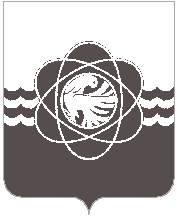 40 сессии четвёртого созываот 25.04.2017 № 315Об утверждении отчётао выполнении плана приватизацииза 2016 годРассмотрев материалы, предоставленные Администрацией муниципального образования  «город Десногорск» Смоленской области, в соответствии со ст.26 Устава муниципального образования «город Десногорск» Смоленской области,  «Положением о порядке планирования приватизации муниципального имущества муниципального образования «город Десногорск» Смоленской области», учитывая рекомендации постоянной депутатской комиссии планово-бюджетной, по налогам, финансам и инвестиционной деятельности, Десногорский городской СоветР Е Ш И Л:Утвердить отчёт  о выполнении плана приватизации имущества, находящегося в муниципальной собственности муниципального образования «город Десногорск» Смоленской области, за 2016 год согласно приложению. Настоящее решение опубликовать в газете «Десна». УТВЕРЖДЕНрешением Десногорского                                                                                                городского Совета                                                                                                   от 25.04.2017 № 315ОТЧЁТ о выполнении плана приватизации имущества, находящегося в муниципальной собственности муниципального образования  «город Десногорск» Смоленской области  на 01.01.2017, с учётом изменений, внесенных решением Десногорского городского Совета от 28.06.2016 № 223Председатель Десногорского городского Совета                             В.Н.БлохинГлава     муниципального      образования «город Десногорск» Смоленской области                                      А.Н.Шубин № п/пНаименование имущества и его характеристикиБалансовая/ остаточная или оценочная стоимость имущества на 01.10.2015 тыс.руб. Предполагаемый срок приватизацииСпособ приватизацииПримечание1234561Столовая, общая площадь 395,4 кв.м, адрес (местонахождение) объекта: Смоленская область, г. Десногорск, коммунально-складская зона, база РСЦ, с земельным участком под  ним208,04/154,2Будет заказана рыночная оценкаII полугодиеоткрытыйаукционОбъявлялся открытый аукцион по продаже гражданам и юридическим лицам данного объекта на 25.08.2016, аукцион состоялся.Объект был продан за 5 732 632 руб. 2Имущественный комплекс муниципального унитарного  предприятия Банно-прачечный комбинат «Латона» Муниципального образования «город Десногорск» Смоленской области, адрес: Смоленская область, г.Десногорск, 3 мкр., здание БПКБалансовая / остаточная стоимостьосновных фондов9049,0 / 6422,0Среднесписочная численность - 21II полугодиепреобразова-ние в ОООСогласно Плана мероприятий по приватизации МУП БПК «Латона» муниципального образования «город Десногорск» Смоленской области, утвержденного постановлением Администрации муниципального образования «город Десногорск» Смоленской области от 22.02.2016 №652:- проведена инвентаризация имущества и обязательств предприятия, оформление результатов инвентаризации;- проведена передача имущества, подлежащего приватизации в составе имущественного комплекса предприятия, из казны на баланс МУПа.